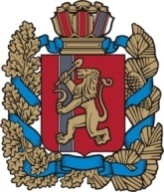 ЧАЙКОВСКИЙ СЕЛЬСКИЙ СОВЕТ ДЕПУТАТОВРЕШЕНИЕ          На основании протокола выездного заседания комиссии по предупреждению и ликвидации чрезвычайных ситуаций и обеспечению пожарной безопасности Боготольского района от 27.04.2014 № 8 руководствуясь статьёй 21 Устава Чайковского сельсовета сельский Совет депутатов РЕШИЛ:1. Депутатам Чайковского сельского Совета депутатов организовать жителей и принять личное участие в уборке территорий населённых пунктов (согласно приложению № 1).2.  Рекомендовать наследникам заброшенных земельных участков и домов очистить  территорию участков и прилегающую к участку территорию от пожароопасного мусора в течение 10 дней. 3. Контроль, за исполнением настоящего Решения, возложить на депутата Чайковского сельского Совета депутатов на постоянной основе Н. Р. Перияйнен.       4.  Решение  подлежит опубликованию в газете «Земля боготольская» и размещению на официальном сайте администрации Боготольского районаГлава Чайковского сельсовета, председатель сельского Совета депутатов	                                               В. С. Синяков                                                                                                                              Приложение № 1                                                                                                        к решению Чайковского                                                                                                            сельского Совета депутатов                                                                                                                                                                                                                                                                 от  30.04.2014 № 47-128СПИСОКдепутатов Чайковского сельского Совета депутатовзакреплённых по улицам населённых пунктовна территории Чайковского сельсоветаот 30 апреля 2014          пос. Чайковский                № 47-128По обеспечению неотложных мер по стабилизации пожарной обстановке на территории Чайковского сельсовета№ п/пФамилия, имя, отчествоНаименование улицыпосёлок Чайковскийпосёлок Чайковскийпосёлок Чайковский1Измалкова Галина Кузьминична50 лет Октября2Перияйнен Наталья РейновнаМира, Советская, Советской Армии, переулок Северный, Кирова, Есенина, Заречная3Петлеванная Елена ПетровнаДружбы, Космонавтовдеревня Шулдатдеревня Шулдатдеревня Шулдат4Муратова Наиля Амруловна50 лет Октябрядеревня Булатоводеревня Булатоводеревня Булатово5Живоглядова Оксана НиколаевнаЦентральная (до перекрёстка от № 1), Школьная6Зайченко Анатолий АндреевичЦентральная (от перекрёстка до № 80), Витебскаядеревня Новопетровкадеревня Новопетровкадеревня Новопетровка7Агеев Петр АнатольевичПервомайская, Школьная, Октябрьская